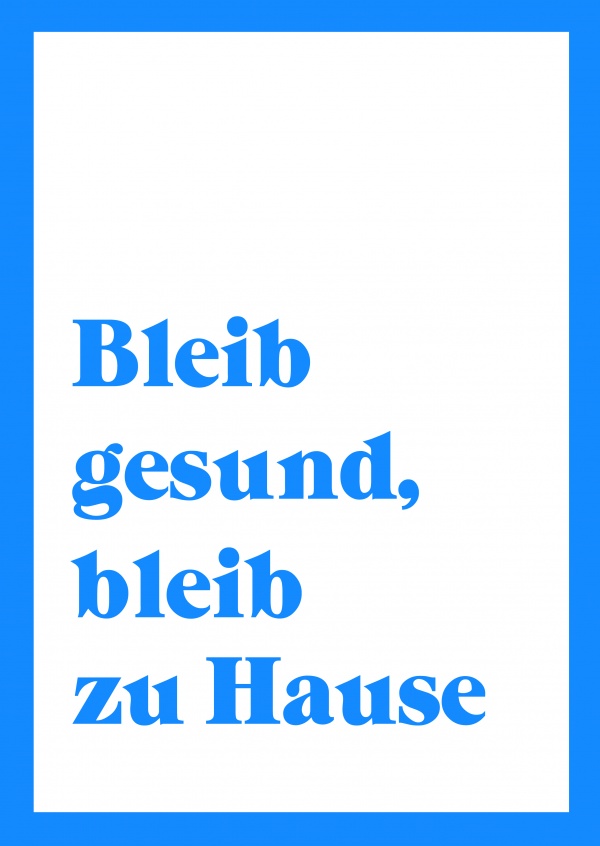 Pozdravljeni učenci,Trenutno zaradi koronavirusa vsi ostajamo doma in si želimo , da bi ostali zdravi.Vaša naloga je, da ustvarite plakat. Na A4 list narišIte in napišIte nekaj na temo Bleib gesund,bleib zu Hause. Lahko je samo misel, lahko naredite miselni vzorec z besedami, ki jih povezujete z besedo koronavirus. Lahko napišete tudi, kako preživljate dneve v času koronavirusa. Seveda v nemškem jeziku. Uporabite svojo domišljijo.Vaše delo mi natančno slikajte in pošljite najkasneje do četrtka, 16. 4. 2020,  na moj email naslov:jasmina.repolusk@os-dobrna.si  Ta izdelek bo ocenjen, zato se potrudite.Če imate kakšno vprašanje, pa mi sporočite.Uspešno delo vam želim,Jasmina Gojčič